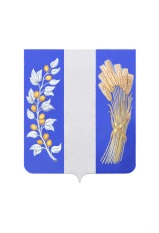 РЕСПУБЛИКА БУРЯТИЯАДМИНИСТРАЦИЯ МУНИЦИПАЛЬНОГО ОБРАЗОВАНИЯ «БИЧУРСКИЙ РАЙОН»ПОСТАНОВЛЕНИЕ от «10» января 2018 года                                                             № 1      с. Бичурао внесении изменений и дополнений в муниципальную программу
«Безопасность жизнедеятельности в Бичурском районе на 2015-2017 годы и на период до 2020 года», утвержденную Постановлением Администрации МО «Бичурский район» от 24.12.2014г. №84 (в ред. от 16.02.2017г. №3)На основании постановления Администрации МО «Бичурский район» от 21.10.2013 № 31 (в ред. от 06.02.2015г.№4, от 06.05.2015г. № 13) «Об утверждении Порядка разработки, реализации и оценки эффективности муниципальных программ МО «Бичурский район» и в целях приведения нормативных  правовых актов  в соответствие  с действующим законодательством,  Администрация МО «Бичурский район» постановляет:Внести изменения и дополнения в муниципальную программу «Безопасность жизнедеятельности в Бичурском районе на 2015-2017 годы и на период до 2020 года», утвержденную Постановлением Администрации МО «Бичурский район» от 24.12.2014г. №84 (в ред. от 16.02.2017 г), изложив в ее в новой редакции согласно приложения №1. Настоящее Постановление подлежит размещению на официальном сайте Администрации муниципального образования «Бичурский район»  в сети Интернет и вступает в силу со дня его обнародования на информационном стенде Администрации МО «Бичурский район».Контроль за выполнением настоящего Постановления возложить на первого заместителя руководителя Администрации МО «Бичурский район» Мыльникова П.С.                       Глава МО «Бичурский район»                              О.И. Федоров                                    Исп: Главный специалист административного контроля Администрации МО «Бичурский район»                 Л.П.БелыхПриложение №1к Постановлению Администрации МО «Бичурский район»от « __» __________  2017 г. № __Муниципальная программа " БЕЗОПАСНОСТЬ ЖИЗНЕДЕЯТЕЛЬНОСТИ В БИЧУРСКОМ  РАЙОНЕ НА 2015-2017 ГОДЫ И НА ПЕРИОД ДО 2020 ГОДА" 
Паспорт программы*Справочно, подлежит корректировки Характеристика текущего состояния, основные проблемы, анализ основных показателейПо итогам 12 месяцев 2016 года оперативная обстановка на территории Бичурского района характеризуется снижением общего количества зарегистрированных преступлений - на 8,2% (с 608 до 558, по РБ: -15,5%).  Уровень преступности в районе в расчете на 10 тыс. населения снизился и составил – 235,4 пункта (АППГ-256,5, -21,1).  Зарегистрировано 262 (АППГ-283, -7,4%, по РБ: -18,7%) преступления предварительное следствие по которым обязательно, что составляет 46,9% от всех зарегистрированных, и 296 (АППГ-325, -8,9%, по РБ: -11,3%) преступлений предварительное следствие по которым не обязательно, или 53,0%.  В отчетном периоде  общий массив зарегистрированных тяжких и особо тяжких преступлений сократился на  5,8% (со 103 до 97, по РБ: -16,2%).  Уровень тяжких и особо тяжких преступлений в расчете на 10 тыс. населения сократился и составил 41,0 пункт (АППГ-43,5, -2,5).В структуре зарегистрированных преступлений наибольшую долю составляют кражи чужого имущества, или 27,1% (151, АППГ – 179, -15,6%), далее преступления, квалифицируемые по ст.ст. 112,115,116,117,119 и ч. 1 ст. 213 УК РФ – 25,7% (140, АППГ-134, +4,8%), преступления, связанные с незаконным оборотом наркотических средств – 9,7% (54, АППГ-69, -21,7%), преступления, связанные с незаконным оборотом леса и лесопродуктов – 10,0% (56, АППГ-62, -11,1%), преступления экономической направленности – 3,2% (18, АППГ-24, -25,0%) и преступления, связанный с незаконным оборотом оружия и боеприпасов – 1,6% (9, АППГ-24, -62,5%).  Несмотря на снижение общего количества зарегистрированных преступлений, в т.ч. тяжких и особо тяжких преступлений, отмечается не значительный рост доли (в общем массиве) преступлений, относящиеся к категории тяжких и особо тяжких – на 0,5% (с 16,9% до 17,4%).Преступления, квалифицируемые как убийства и покушения на убийство, а также умышленное причинение тяжкого вреда здоровью составляют совокупную долю от общего числа зарегистрированных преступлений – в 2,9% (или 2 и 14 преступлений соответственно). Как положительный момент необходимо отметить, что за 12 месяцев 2016 года преступлений террористического характера и экстремисткой направленности не зарегистрировано.    	Борьба с незаконным оборотом наркотиков.В сфере противодействия незаконному обороту наркотических средств на территории Бичурского района в отчетном периоде 2016 года выявлено 54 преступления (АППГ-69,          -21,7%, по РБ: -21,6%), в том числе 3 факта сбыта (АППГ-5,   -40,0%, по РБ: -57,0%).Из общего количества преступлений по линии НОН, непосредственно сотрудниками ОМВД выявлено - 44 (АППГ-51, -13,7%, по РБ: -3,9%), в том числе фактов сбыта - 3              (на уровне АППГ, по РБ: -27,9%).     Раскрываемость преступлений указанной категории (из числа выявленных ОМВД) составила 97,6 % (АППГ-87,5%, +10,1%, по РБ: -1,2%).  Необходимо отметить, что в отчетном периоде работа по выявлению административных правонарушений по линии НОН дала положительные результаты, в результате чего произошел рост их выявляемости  - на  17,6% (с 74 до 87), в том числе: по    ст. 6.8 КРФоАП – на 200,0% (с 1 до 3); по ст. 6.9 КРФоАП – на 17,6% (с 73 до 87). Распространенными видами на территории района являются наркотики растительного вида, такие как конопля и его каннабисовые производные: гашиш, марихуана, гашишное масло и т.д.  Всего изъято наркотиков на момент окончания уголовных дел  - 136285 гр.          (АППГ-19619 гр., +594,7%%, по РБ: +18,1%), в том числе, из числа расследованных сотрудниками ОМВД – 83525 гр. (АППГ-13126 гр., +536,3%, по РБ: +119,7%). Состояние правопорядка в общественных местах и на улицах. Результаты взаимодействия с добровольно-народными дружинами. Результаты отработки «мест особого внимания».В целях укрепления правопорядка на улицах, в парках, скверах, а также в иных общественных местах, в течение 2016 года  проводились мероприятия, направленные на профилактику «уличной» преступности путем своевременного выявления и документирования административных правонарушений в области охраны общественного порядка (предусмотренных ст.ст. 20.1, 20.20-20.22 КРФ об АП). Необходимо констатировать, что в отчетном периоде были значительно ослаблены позиции сотрудников полиции по выявлению административных правонарушений указанной категории.               В результате неудовлетворительной работы за 12 месяцев 2016 года допущено снижение на 21,4% административных правонарушений, указанной категории (с 1540 до 1210), в том числе по ст. 20.20 КоАП РФ на 63,2% (со 185 до 68); по ст. 20.21 КоАП РФ на 18,0% (с1187 до 973).  В отчетном периоде 2016 года продолжена практика привлечения к охране общественного порядка членов  добровольно-народных дружин. По состоянию на 01.01.2017 года на территории Бичурского района функционирует 15 добровольно-народных дружин, в которых состоит 67 членов. Выход совместных патрулей на охрану общественного порядка осуществлялся на регулярной основе в соответствии с утверждаемыми графиками.     Так, за 12 месяцев 2016 года обеспечено 1234 выхода членов ДНД на охрану общественного порядка, в этих целях создавалось 937 совместных патрулей, в том числе с сотрудниками подразделений УУП осуществлено 724 дежурства, с патрулями ГИБДД - 120, с сотрудниками иных подразделений - 56. С участием членов ДНД раскрыто 2 преступления, выявлено 546 административных правонарушений, в том числе 120 правонарушителей доставлены в дежурную часть ОМВД.  Результаты деятельности подразделений ОМВД по выявлению правонарушений и преступлений в «местах особого внимания» выглядят следующим образом:В 4 квартале 2016 года в результате проводимых отработок «мест особого внимания» в ОМВД доставлено (с учетом фактов повторного доставления) 2116 правонарушителей и иных лиц, представляющих оперативный интерес, в том числе:  -за совершение административных правонарушений - 1350; -по ориентировкам - 762;  -состоящих под административным надзором - 151;-формально подпадающих под адм. надзор - 85; -условно-осужденных лиц - 98; -иностранцев - 37.В рамках разбирательства с доставленными, оформлено 1356 административных протоколов.   Поставлено лиц: на фотовидеоучет - 1433, на дактоучет - 551. Оперативно-значимая информация получена в 145-ти случаях, в том числе сотрудниками УУП - 69, сотрудниками ОУР - 76.  По полученной информации  раскрыто 42 преступления  и задержано 12 лиц, находящихся в розыске. Несмотря на принимаемые меры, по итогам отчетного периода т.года допущен рост преступлений, совершенных в  общественных местах – на 14,3 % (с 56 до 64, по РБ: -11,1%), у/вес преступлений указанной категории  (от общего числа) составил 11,5% (АППГ–9,2%, +2,3%, у/вес по РБ: 28,1%).  	Количество преступлений совершенных непосредственно на улицах, площадях, парках и скверах возросло - на 24,3% (с 37 до 46, по РБ: -8,3%), удельный вес «уличных» преступлений  составил 8,2%  (АППГ – 6,1, +2,1%, по РБ: 15,5%).  	Причины увеличения количества преступлений, совершенных в  общественных местах, в том числе обусловлены включением в УК РФ дополнительной уголовной статьи, квалифицируемой как управление транспортным средством лицом, находящимся в состоянии опьянение, подвергнутым административному наказанию за управление транспортным средством в состояния опьянения (ст. 264-1 УК РФ – 23 (АППГ – 8, +187,5%, по РБ: +102,8%).   Профилактика преступлений. Результаты реализации требований Федерального Закона РФ от 06.04.2011 г. №64-ФЗ «Об административном надзоре за лицами, освобожденными из мест лишения свободы».Оценивая эффективность проводимой профилактический работы необходимо отметить, что, несмотря на принимаемые меры, в целом, не удалось  повлиять на динамику увеличения преступлений, совершаемых лицами, в состоянии алкогольного опьянения, лицами, ранее привлекавшимися к уголовной ответственности, в том числе ранее судимыми. Так, за 12 месяцев 2016 года рост преступлений совершенных лицами, ранее совершавшими преступления составил 22,5% (с 204 до 250, по РБ: -1,8%), удельный вес преступлений указанной категории (от числа раскрытых) составил 59,5% (АППГ – 53,3%, +6,2%, по РБ: 66,5%). В том числе лицами, ранее судимыми совершено 88 преступлений (АППГ – 61, +44,3%, по РБ: -7,0%), удельный вес преступлений указанной категории (от числа раскрытых) составил 21,0% (АППГ – 15,9%, +5,1%, по РБ: 25,1%).  Лицами, в состоянии алкогольного опьянения совершено 206 преступлений (АППГ – 179, +15,1%, по РБ: +9,1%), удельный вес преступлений указанной категории (от числа раскрытых) составил 49,0% (АППГ – 46,7%, +2,3%, по РБ: 46,8%). 	С положительной стороны необходимо рассматривать сокращение преступлений совершенных несовершеннолетними и при их соучастии - на 58,3% (с 12 до 5, по РБ: -22,3%), группой лиц - на 20,0% (с 15 до 12, по РБ: -8,0%).  В целях противодействия незаконному обороту суррогатной алкогольной продукции на постоянной основе проводились рейдовые профилактические мероприятия, результатами которых стали 90 (АППГ - 92) выявленных административных правонарушения за незаконную реализацию алкогольной продукции, в том числе:-по ст. 14.2 КРФоАП - 82 (АППГ – 84); -по ст. 14.16 КРФоАП - 8 (АППГ - 8).  Из незаконного оборота изъято 65,5 литров спиртосодержащей жидкости и алкогольной продукции (-1645,7 л.), в том числе:- алкогольной продукции – 23,4 л. (АППГ – 1697,4 л., -1674 л.);- спиртосодержащей жидкости – 42,1 л. (АППГ – 13,8, +28,3 л.).Выявлено 5 (АППГ – 6, -16,7 %, по РБ: +12,0%) преступление, квалифицируемое как производство, хранение, перевозка либо сбыт товаров и продукции, не отвечающей требованиям безопасности.                В рамках реализации требований Федерального Закона РФ от 06.04.2011 г. №64-ФЗ «Об административном надзоре за лицами, освобожденными из мест лишения свободы» проделана следующая работа: По состоянию на 01.01.2017 года под административным надзором состоит 50 лиц (или 66,7% от числа всех формально подпадающих по адм. надзор (75), по РБ: 68,3%), из числа ранее судимых за тяжкие и особо тяжкие преступления и отбывавших наказание в местах лишения свободы. Из них поставлено на учет по инициативе ОМВД - 31 (или 41,3%, по РБ: 37,5%), по  инициативе  УФСИН - 19 (или 25,3%, по РБ: 30,8%). За 12 месяцев 2016 года административный надзор установлен в отношении 22 лиц, в том числе: по инициативе ОМВД в отношении 14-ти, по инициативе УФСИН - 8-х.С начала 2016 года административный надзор прекращен в отношении 16 поднадзорных, в т.ч.:-по истечению срока административного надзора - в отношении 8;-в связи со смертью – 3;  -в связи с осуждением и лишением свободы - 5.За отчетный период т.года из числа лиц состоящих под административным надзором совершили повторные преступления 11 лиц (п/в ж – 1, против собственности – 5, по ст. 228 и др. – 5, по ст. 314.1 - 4).С начала 2016 года в суд направлено 50 материалов, в том числе для:-установления административного надзора - 13;-возложения дополнительных ограничений – 25;-о продлении срока адмнадзора - 12. В удовлетворении заявленных требовании имеется один отказ. В рамках профилактического контроля в отношении поднадзорных задокументировано 235 административных правонарушений, в том числе:   по гл. 19  КоАП РФ - 126; по гл. 20 КоАП РФ - 78; по главе 6 КоАП РФ - 10.   Всего привлечено к административной ответственности 43 лица состоящих под административным надзором.  Исполнение административного законодательства.В рамках исполнения административного законодательства всеми службами (без учета правонарушений в сфере БДД) выявлено 2444 административных правонарушения             (АППГ-2486, -1,7%). Выявляемость административных правонарушений по подразделениям О МВД выглядит следующим образом, рост выявляемости показали такие подразделения как ИАН на 713,3 % (с 15 до 122), миграция на 100,0 % (с о до 103), ПДН на 15,9% (со 132 до 153), ИАЗ на 11,3% (с 53 до 59), ОУР на 100,0% (с 0 до 3), ДЧ на 100,0 % (с 0 до2), снизили свои показатели ОУУП на 8,4 % (с 1429 до 1309).Тем не менее наиболее существенный вклад в показатель выявляемости административных правонарушений внесли сотрудники подразделений УУП, доля правонарушений выявленных ими (от общего количества) составила 53,5%. Общая сумма наложенных штрафов составила 923 500 рублей (АППГ-1 068 300 рублей (-13,6%), из них взыскано – 840 600 рублей (АППГ-953 600, -11,8%). Показатель   взыскаемости административных штрафов составил 91,0% (АППГ-89,3%, +2,3%).  Обстановка на автомобильных дорогах района, обеспечение безопасности дорожного движения.Общая динамика дорожно-транспортной ситуации на автомобильных дорогах района по итогам 12 месяцев 2016 года сохранила положительное развитие по всем основным критериям. Показатель аварийности в абсолютных цифрах на уровне АППГ (12 ДТП,  по РБ: -8,0%).   На 100,0% (с 2 до 4, по РБ: -18,4%) увеличилось количество погибших при ДТП, однако, на 33,3% (с 15 до 10, по РБ: -4,1%) сократилось количество пострадавших. Тяжесть последствий при дорожно-транспортных происшествиях выросло и составило 28,6 пунктов в расчете количество погибших на 100 пострадавших (АППГ – 11,8, по РБ: 7,6).  Из общего количества дорожно-транспортных происшествий в виду ненадлежащих дорожных условий произошло 6 ДТП (АППГ-3, +100,0%), зарегистрировано 3 ДТП, совершенное лицом в состоянии алкогольного опьянения (АППГ – 4, -25,0%).  	В рамках исполнения административного законодательства в сфере обеспечения БДД выявлено 5068 (АППГ- 5431, -6,7%) административных правонарушений. Наряду с общим сокращением выявленных правонарушений в сфере БДД, сократилось количество правонарушений, квалифицируемых как отказ от прохождения медицинского освидетельствования (ст. 12.26  КРФ о АП) - на 26,5% (с 41 до 27), увеличилось количество правонарушений, квалифицируемых как управление транспортными средствами лицами в состоянии опьянения  (ст. 12.8 КРФ о АП) - на 3,9% (с 227 до 236). Количество выявленных нарушений ПДД непосредственно сотрудниками УУП  имеет динамику снижения - на 83,1% (с 313 до 53).  За все виды правонарушений в сфере БДД наложено административных штрафов на общую сумму – 7 788 000 рублей, взыскано (с учетом штрафов наложенных в предыдущих периодах) -  5 061 781,21 рублей.  Процент взыскаемости административных штрафов составил – 65%.  За несвоевременную уплату административных штрафов составлено 401 (АППГ – 402) административных протоколов по ст.20.25 КоАП РФ. В рамках дорожного надзора проведено 100 (+19,0%) обследований дорожно-уличной сети, по результатам которых выдано 128 (+30,6%)  предписаний. К административной ответственности по ст. 12.34 КоАП РФ привлечено 26 (+73,3%) должностных лиц.  За неисполнение предписаний по ст. 19.5 КоАП РФ составлено 23 административных протокола (+47,8%).     В целях пропаганды безопасности дорожного движения за 12 месяцев 2016 года  в общеобразовательных учреждениях района проведено 40 занятий и лекции. С воспитанниками дошкольных учреждений района проведено 11 профилактических мероприятий, направленных на изучение и привитие навыков безопасного поведения на дороге. Проведено 6 заседаний комиссии по повышению безопасности дорожного движения, в ходе которого рассмотрена проблематика в обеспечении безопасности дорожного движения. В средствах массовой информации различного уровня опубликовано 46 материалов профилактической направленности. 2.Основные цели и задачи программы          Целью программы является укрепление правопорядка как одного из условий повышения уровня и качества жизни населения; создание условий для приостановления роста злоупотребления наркотическими веществами и их незаконного оборота, поэтапного сокращения распространения наркомании и связанной с ней преступности; повышение уровня безопасности дорожного движения.Для достижения указанной цели требуется решение следующих задач: -укрепление системы профилактики правонарушений путём активизации деятельности органов местного самоуправления, территориальных органов государственной власти, правоохранительных органов, а также вовлечение в профилактическую деятельность иных организаций всех форм собственности, общественных организаций и граждан;-выявление и устранение причин и условий, способствующих совершению преступлений и иных правонарушений;-улучшение материальной базы субъектов профилактики;-сокращение в Бичурском районе масштаба распространения наркомании и связанной с ней преступности;-сокращение очагов произрастания дикорастущей конопли как основного источника производства наркотиков растительного происхождения;профилактика и предупреждение опасного поведения участников дорожного движения;профилактика и снижение детского дорожно-транспортного травматизма;совершенствование организации движения транспорта и пешеходов в  Бичурском  районе.3.Целевые индикаторы (показатели)  программы4. Ресурсное обеспечение Динамика расходов бюджета МО «Бичурский район» на весь период реализации Муниципальной программы сформирована с учетом положений действующих нормативных правовых актов, утвержденных МКУ Администрацией МО «Бичурский район» Советом депутатов МО «Бичурский район».Финансовое обеспечение реализации Муниципальной программы в части расходных обязательств МО «Бичурский район» осуществляется за счет бюджетных ассигнований бюджета МО «Бичурский район». Распределение бюджетных ассигнований на реализацию муниципальной программы утверждается решением совета депутатов МО «Бичурский район» о бюджете на очередной финансовый год и плановый период.*справочно, подлежит корректировке5 Описание мер правового реагирования и анализ рисков реализации муниципальной программыОсновными видами рисков по источникам возникновения и характеру влияния на процесс и результаты реализации программы являются:- организационно-управленческие риски, их возникновение связано с неэффективной организацией и управлением процессом реализации мероприятий программы;- финансовые риски, характеризуются снижением объема финансирования и неэффективным использованием средств на реализацию мероприятий программы.Возникновение рисковых событий может привести к неэффективному использованию финансовых и административных ресурсов, срывам выполнения мероприятий программы, невыполнению целей и задач программы и целевых показателей.С целью минимизации влияния рисков на достижение цели и запланированных результатов ответственным исполнителем и соисполнителями в процессе реализации программы возможно принятие следующих общих мер:- принятие решений, направленных на достижение эффективного взаимодействия исполнителей и соисполнителей программы, а также осуществление контроля качества ее выполнения;- мониторинг реализации программы, позволяющий отслеживать выполнение запланированных мероприятий и индикаторов программы;- оперативное реагирование на изменения факторов внешней и внутренней среды и внесение соответствующих корректировок в подпрограмму.Принятие общих мер по управлению рисками осуществляется ответственным исполнителем в процессе мониторинга реализации программы и оценки ее эффективности и результативности.Качественная и количественная оценка факторов риска включает в себя следующие действия:1) выявление источников и причин риска, этапов и работ, при выполнении которых возникает риск;2) идентификация всех возможных качественных и количественных факторов рисков, свойственных рассматриваемому проекту;3) оценка уровня отдельных качественных и количественных факторов рисков и риска проекта в целом, определяющая его экономическую целесообразность;4) определение допустимого качественного и количественного фактора уровня риска;5) разработка мероприятий по снижению риска.Программные документы МО «Бичурский район»6 Срок реализации муниципальной программы     Реализация  муниципальной программы « Безопасность жизнедеятельности в Бичурском районе на 2015-2017 годы и на период до 2020 года» в Муниципальном казенном учреждении  Администрация муниципального образования «Бичурский район» на 2015-2017 годы и на плановый период до 2020» предусмотрена на период   2015 -2020 года.7. Перечень подпрограмм и основных мероприятий муниципальной программы8. Оценка эффективности ПрограммыОценка эффективности реализации муниципальных программ осуществляется в целях контроля за ходом реализации и своевременного принятия мер по повышению эффективности и расходования средств на их реализацию.Методика оценки эффективности реализации муниципальных программ (далее - Методика оценки) определяет правила проведения оценки эффективности реализации муниципальных программ.Оценка эффективности реализации муниципальной программы производится ответственным исполнителем до 1 марта года, следующего за отчетным.Ответственный исполнитель в соответствии с Методикой оценки определяет оценку эффективности реализации муниципальной программы, подпрограммы, на основании которой определяется качественное значение оценки муниципальной программы, подпрограммы: высокоэффективная, эффективная, низкоэффективная, неэффективная.Методика оценки эффективности муниципальной программы производится с учетом специфики муниципальной программы (исходя из целевой, отраслевой направленности муниципальной программы).Оценка эффективности реализации муниципальной программы должна проводиться на основе анализа и сопоставления целевых индикаторов муниципальной программы, а также выполнения поставленных целей. Оценка эффективности реализации муниципальной программы по целям настоящей муниципальной программы определяется по формуле:         Tfi    Ei = --- x 100,%, где:         TNiEi - эффективность реализации i-го целевого индикатора (показателя результатов муниципальной программы (процентов);Tfi - фактический показатель (индикатор), отражающий реализацию i-й цели муниципальной программы;TNi - целевой показатель (индикатор), отражающий реализацию i-й цели, предусмотренный муниципальной программой.Оценка эффективности реализации муниципальной программы определяется по формуле:n        SUM Ei        i=1    E = ------: 100, где:nE - эффективность реализации муниципальной программы (коэффициентов);n - количество показателей (индикаторов) муниципальной программы.     При достижении значения i-го целевого индикатора ниже 100%, имеющего положительную качественную характеристику выполнения индикатора, коэффициент   эффективности реализации муниципальной программы (Еi) рассчитывается, как разница между базовым процентом (100) и полученным значением, увеличенным на стопроцентное исполнение(100).     При достижении значения i-го целевого индикатора выше 100%, имеющего отрицательную качественную характеристику выполнения индикатора, коэффициент   эффективности реализации муниципальной программы (Еi) рассчитывается, как разница между базовым процентом (100) и полученным   приростом базового значения.     По итогам проведения  оценки  эффективности реализации муниципальной программы дается качественная оценка эффективности реализации муниципальной программы:Качественная оценка эффективности реализации муниципальной программыПодпрограмма № 1 «Охрана общественного порядка»Паспорт подпрограммы № 1Характеристика текущего состояния, основные проблемы, анализ основных показателейПо итогам 12 месяцев 2016 года оперативная обстановка на территории Бичурского района характеризуется снижением общего количества зарегистрированных преступлений - на 8,2% (с 608 до 558, по РБ: -15,5%).  Уровень преступности в районе в расчете на 10 тыс. населения снизился и составил – 235,4 пункта (АППГ-256,5, -21,1).  Зарегистрировано 262 (АППГ-283, -7,4%, по РБ: -18,7%) преступления предварительное следствие по которым обязательно, что составляет 46,9% от всех зарегистрированных, и 296 (АППГ-325, -8,9%, по РБ: -11,3%) преступлений предварительное следствие по которым не обязательно, или 53,0%.  В отчетном периоде  общий массив зарегистрированных тяжких и особо тяжких преступлений сократился на  5,8% (со 103 до 97, по РБ: -16,2%).  Уровень тяжких и особо тяжких преступлений в расчете на 10 тыс. населения сократился и составил 41,0 пункт (АППГ-43,5, -2,5).Диаграмма №1:В структуре зарегистрированных преступлений наибольшую долю составляют кражи чужого имущества, или 27,1% (151, АППГ – 179, -15,6%), далее преступления, квалифицируемые по ст.ст. 112,115,116,117,119 и ч. 1 ст. 213 УК РФ – 25,7% (140, АППГ-134, +4,8%), преступления, связанные с незаконным оборотом наркотических средств – 9,7% (54, АППГ-69, -21,7%), преступления, связанные с незаконным оборотом леса и лесопродуктов – 10,0% (56, АППГ-62, -11,1%), преступления экономической направленности – 3,2% (18, АППГ-24, -25,0%) и преступления, связанный с незаконным оборотом оружия и боеприпасов – 1,6% (9, АППГ-24, -62,5%).  Несмотря на снижение общего количества зарегистрированных преступлений, в т.ч. тяжких и особо тяжких преступлений, отмечается не значительный рост доли (в общем массиве) преступлений, относящиеся к категории тяжких и особо тяжких – на 0,5% (с 16,9% до 17,4%).Преступления, квалифицируемые как убийства и покушения на убийство, а также умышленное причинение тяжкого вреда здоровью составляют совокупную долю от общего числа зарегистрированных преступлений – в 2,9% (или 2 и 14 преступлений соответственно). Как положительный момент необходимо отметить, что за 12 месяцев 2016 года преступлений террористического характера и экстремисткой направленности не зарегистрировано.    Борьба с незаконным оборотом наркотиков.В сфере противодействия незаконному обороту наркотических средств на территории Бичурского района в отчетном периоде 2016 года выявлено 54 преступления (АППГ-69,          -21,7%, по РБ: -21,6%), в том числе 3 факта сбыта (АППГ-5,   -40,0%, по РБ: -57,0%).Из общего количества преступлений по линии НОН, непосредственно сотрудниками ОМВД выявлено - 44 (АППГ-51, -13,7%, по РБ: -3,9%), в том числе фактов сбыта - 3              (на уровне АППГ, по РБ: -27,9%).     Раскрываемость преступлений указанной категории (из числа выявленных ОМВД) составила 97,6 % (АППГ-87,5%, +10,1%, по РБ: -1,2%).  Необходимо отметить, что в отчетном периоде работа по выявлению административных правонарушений по линии НОН дала положительные результаты, в результате чего произошел рост их выявляемости  - на  17,6% (с 74 до 87), в том числе: по    ст. 6.8 КРФоАП – на 200,0% (с 1 до 3); по ст. 6.9 КРФоАП – на 17,6% (с 73 до 87). Распространенными видами на территории района являются наркотики растительного вида, такие как конопля и его каннабисовые производные: гашиш, марихуана, гашишное масло и т.д.  Всего изъято наркотиков на момент окончания уголовных дел  - 136285 гр.          (АППГ-19619 гр., +594,7%%, по РБ: +18,1%), в том числе, из числа расследованных сотрудниками ОМВД – 83525 гр. (АППГ-13126 гр., +536,3%, по РБ: +119,7%). Состояние правопорядка в общественных местах и на улицах. Результаты взаимодействия с добровольно-народными дружинами. Результаты отработки «мест особого внимания».В целях укрепления правопорядка на улицах, в парках, скверах, а также в иных общественных местах, в течение 2016 года  проводились мероприятия, направленные на профилактику «уличной» преступности путем своевременного выявления и документирования административных правонарушений в области охраны общественного порядка (предусмотренных ст.ст. 20.1, 20.20-20.22 КРФ об АП). Необходимо констатировать, что в отчетном периоде были значительно ослаблены позиции сотрудников полиции по выявлению административных правонарушений указанной категории.               В результате неудовлетворительной работы за 12 месяцев 2016 года допущено снижение на 21,4% административных правонарушений, указанной категории (с 1540 до 1210), в том числе по ст. 20.20 КоАП РФ на 63,2% (со 185 до 68); по ст. 20.21 КоАП РФ на 18,0% (с1187 до 973).  В отчетном периоде 2016 года продолжена практика привлечения к охране общественного порядка членов  добровольно-народных дружин. По состоянию на 01.01.2017 года на территории Бичурского района функционирует 15 добровольно-народных дружин, в которых состоит 67 членов. Выход совместных патрулей на охрану общественного порядка осуществлялся на регулярной основе в соответствии с утверждаемыми графиками.     Так, за 12 месяцев 2016 года обеспечено 1234 выхода членов ДНД на охрану общественного порядка, в этих целях создавалось 937 совместных патрулей, в том числе с сотрудниками подразделений УУП осуществлено 724 дежурства, с патрулями ГИБДД - 120, с сотрудниками иных подразделений - 56. С участием членов ДНД раскрыто 2 преступления, выявлено 546 административных правонарушений, в том числе 120 правонарушителей доставлены в дежурную часть ОМВД.  Результаты деятельности подразделений ОМВД по выявлению правонарушений и преступлений в «местах особого внимания» выглядят следующим образом:В 4 квартале 2016 года в результате проводимых отработок «мест особого внимания» в ОМВД доставлено (с учетом фактов повторного доставления) 2116 правонарушителей и иных лиц, представляющих оперативный интерес, в том числе:  -за совершение административных правонарушений - 1350; -по ориентировкам - 762;  -состоящих под административным надзором - 151;-формально подпадающих под адм. надзор - 85; -условно-осужденных лиц - 98; -иностранцев - 37.В рамках разбирательства с доставленными, оформлено 1356 административных протоколов.   Поставлено лиц: на фотовидеоучет - 1433, на дактоучет - 551. Оперативно-значимая информация получена в 145-ти случаях, в том числе сотрудниками УУП - 69, сотрудниками ОУР - 76.  По полученной информации  раскрыто 42 преступления  и задержано 12 лиц, находящихся в розыске. Несмотря на принимаемые меры, по итогам отчетного периода т.года допущен рост преступлений, совершенных в  общественных местах – на 14,3 % (с 56 до 64, по РБ: -11,1%), у/вес преступлений указанной категории  (от общего числа) составил 11,5% (АППГ–9,2%, +2,3%, у/вес по РБ: 28,1%).  	Количество преступлений совершенных непосредственно на улицах, площадях, парках и скверах возросло - на 24,3% (с 37 до 46, по РБ: -8,3%), удельный вес «уличных» преступлений  составил 8,2%  (АППГ – 6,1, +2,1%, по РБ: 15,5%).  	Причины увеличения количества преступлений, совершенных в  общественных местах, в том числе обусловлены включением в УК РФ дополнительной уголовной статьи, квалифицируемой как управление транспортным средством лицом, находящимся в состоянии опьянение, подвергнутым административному наказанию за управление транспортным средством в состояния опьянения (ст. 264-1 УК РФ – 23 (АППГ – 8, +187,5%, по РБ: +102,8%).   Профилактика преступлений. Результаты реализации требований Федерального Закона РФ от 06.04.2011 г. №64-ФЗ «Об административном надзоре за лицами, освобожденными из мест лишения свободы».Оценивая эффективность проводимой профилактический работы необходимо отметить, что, несмотря на принимаемые меры, в целом, не удалось  повлиять на динамику увеличения преступлений, совершаемых лицами, в состоянии алкогольного опьянения, лицами, ранее привлекавшимися к уголовной ответственности, в том числе ранее судимыми. Так, за 12 месяцев 2016 года рост преступлений совершенных лицами, ранее совершавшими преступления составил 22,5% (с 204 до 250, по РБ: -1,8%), удельный вес преступлений указанной категории (от числа раскрытых) составил 59,5% (АППГ – 53,3%, +6,2%, по РБ: 66,5%). В том числе лицами, ранее судимыми совершено 88 преступлений (АППГ – 61, +44,3%, по РБ: -7,0%), удельный вес преступлений указанной категории (от числа раскрытых) составил 21,0% (АППГ – 15,9%, +5,1%, по РБ: 25,1%).  Лицами, в состоянии алкогольного опьянения совершено 206 преступлений (АППГ – 179, +15,1%, по РБ: +9,1%), удельный вес преступлений указанной категории (от числа раскрытых) составил 49,0% (АППГ – 46,7%, +2,3%, по РБ: 46,8%). 	С положительной стороны необходимо рассматривать сокращение преступлений совершенных несовершеннолетними и при их соучастии - на 58,3% (с 12 до 5, по РБ: -22,3%), группой лиц - на 20,0% (с 15 до 12, по РБ: -8,0%).  В целях противодействия незаконному обороту суррогатной алкогольной продукции на постоянной основе проводились рейдовые профилактические мероприятия, результатами которых стали 90 (АППГ - 92) выявленных административных правонарушения за незаконную реализацию алкогольной продукции, в том числе:-по ст. 14.2 КРФоАП - 82 (АППГ – 84); -по ст. 14.16 КРФоАП - 8 (АППГ - 8).  Из незаконного оборота изъято 65,5 литров спиртосодержащей жидкости и алкогольной продукции (-1645,7 л.), в том числе:- алкогольной продукции – 23,4 л. (АППГ – 1697,4 л., -1674 л.);- спиртосодержащей жидкости – 42,1 л. (АППГ – 13,8, +28,3 л.).Выявлено 5 (АППГ – 6, -16,7 %, по РБ: +12,0%) преступление, квалифицируемое как производство, хранение, перевозка либо сбыт товаров и продукции, не отвечающей требованиям безопасности.                В рамках реализации требований Федерального Закона РФ от 06.04.2011 г. №64-ФЗ «Об административном надзоре за лицами, освобожденными из мест лишения свободы» проделана следующая работа: По состоянию на 01.01.2017 года под административным надзором состоит 50 лиц (или 66,7% от числа всех формально подпадающих по адм. надзор (75), по РБ: 68,3%), из числа ранее судимых за тяжкие и особо тяжкие преступления и отбывавших наказание в местах лишения свободы. Из них поставлено на учет по инициативе ОМВД - 31 (или 41,3%, по РБ: 37,5%), по  инициативе  УФСИН - 19 (или 25,3%, по РБ: 30,8%). За 12 месяцев 2016 года административный надзор установлен в отношении 22 лиц, в том числе: по инициативе ОМВД в отношении 14-ти, по инициативе УФСИН - 8-х.С начала 2016 года административный надзор прекращен в отношении 16 поднадзорных, в т.ч.:-по истечению срока административного надзора - в отношении 8;-в связи со смертью – 3;  -в связи с осуждением и лишением свободы - 5.За отчетный период т.года из числа лиц состоящих под административным надзором совершили повторные преступления 11 лиц (п/в ж – 1, против собственности – 5, по ст. 228 и др. – 5, по ст. 314.1 - 4).С начала 2016 года в суд направлено 50 материалов, в том числе для:-установления административного надзора - 13;-возложения дополнительных ограничений – 25;-о продлении срока адмнадзора - 12. В удовлетворении заявленных требовании имеется один отказ. В рамках профилактического контроля в отношении поднадзорных задокументировано 235 административных правонарушений, в том числе:   по гл. 19  КоАП РФ - 126; по гл. 20 КоАП РФ - 78; по главе 6 КоАП РФ - 10.   Всего привлечено к административной ответственности 43 лица состоящих под административным надзором.  Исполнение административного законодательства.В рамках исполнения административного законодательства всеми службами (без учета правонарушений в сфере БДД) выявлено 2444 административных правонарушения             (АППГ-2486, -1,7%). Выявляемость административных правонарушений по подразделениям О МВД выглядит следующим образом, рост выявляемости показали такие подразделения как ИАН на 713,3 % (с 15 до 122), миграция на 100,0 % (с о до 103), ПДН на 15,9% (со 132 до 153), ИАЗ на 11,3% (с 53 до 59), ОУР на 100,0% (с 0 до 3), ДЧ на 100,0 % (с 0 до2), снизили свои показатели ОУУП на 8,4 % (с 1429 до 1309).Тем не менее наиболее существенный вклад в показатель выявляемости административных правонарушений внесли сотрудники подразделений УУП, доля правонарушений выявленных ими (от общего количества) составила 53,5%. Общая сумма наложенных штрафов составила 923 500 рублей (АППГ-1 068 300 рублей (-13,6%), из них взыскано – 840 600 рублей (АППГ-953 600, -11,8%). Показатель   взыскаемости административных штрафов составил 91,0% (АППГ-89,3%, +2,3%).  Основные цели и задачиЦель: Укрепление правопорядка как одного из условий повышения уровня и качества жизни населения;создание условий для приостановления роста злоупотребления наркотическими веществами и их незаконного оборота, поэтапного сокращения распространения наркомании и связанной с ней преступности;  Задачи:-укрепление системы профилактики правонарушений путём активизации деятельности органов местного самоуправления, территориальных органов государственной власти, правоохранительных органов, а также вовлечение в профилактическую деятельность иных организаций всех форм собственности, общественных организаций и граждан;-выявление и устранение причин и условий, способствующих совершению преступлений и иных правонарушений;-улучшение материальной базы субъектов профилактики;-сокращение в Бичурском районе масштаба распространения наркомании и связанной с ней преступности;-сокращение очагов произрастания дикорастущей конопли как основного Целевые индикаторыРесурсное обеспечениеПеречень основных мероприятий муниципальной подпрограммыПодпрограмма № 2 «Повышение безопасности дорожного движения в Бичурском районе»Паспорт подпрограммы № 2Характеристика текущего состояния, основные проблемы,основные проблемы, анализ основных показателейОбщая динамика дорожно-транспортной ситуации на автомобильных дорогах района по итогам 12 месяцев 2016 года сохранила положительное развитие по всем основным критериям. Показатель аварийности в абсолютных цифрах на уровне АППГ (12 ДТП,  по РБ: -8,0%).   На 100,0% (с 2 до 4, по РБ: -18,4%) увеличилось количество погибших при ДТП, однако, на 33,3% (с 15 до 10, по РБ: -4,1%) сократилось количество пострадавших. Тяжесть последствий при дорожно-транспортных происшествиях выросло и составило 28,6 пунктов в расчете количество погибших на 100 пострадавших (АППГ – 11,8, по РБ: 7,6).  Из общего количества дорожно-транспортных происшествий в виду ненадлежащих дорожных условий произошло 6 ДТП (АППГ-3, +100,0%), зарегистрировано 3 ДТП, совершенное лицом в состоянии алкогольного опьянения (АППГ – 4, -25,0%).  	В рамках исполнения административного законодательства в сфере обеспечения БДД выявлено 5068 (АППГ- 5431, -6,7%) административных правонарушений. Наряду с общим сокращением выявленных правонарушений в сфере БДД, сократилось количество правонарушений, квалифицируемых как отказ от прохождения медицинского освидетельствования (ст. 12.26  КРФ о АП) - на 26,5% (с 41 до 27), увеличилось количество правонарушений, квалифицируемых как управление транспортными средствами лицами в состоянии опьянения  (ст. 12.8 КРФ о АП) - на 3,9% (с 227 до 236). Количество выявленных нарушений ПДД непосредственно сотрудниками УУП  имеет динамику снижения - на 83,1% (с 313 до 53).  За все виды правонарушений в сфере БДД наложено административных штрафов на общую сумму – 7 788 000 рублей, взыскано (с учетом штрафов наложенных в предыдущих периодах) -  5 061 781,21 рублей.  Процент взыскаемости административных штрафов составил – 65%.  За несвоевременную уплату административных штрафов составлено 401 (АППГ – 402) административных протоколов по ст.20.25 КоАП РФ. В рамках дорожного надзора проведено 100 (+19,0%) обследований дорожно-уличной сети, по результатам которых выдано 128 (+30,6%)  предписаний. К административной ответственности по ст. 12.34 КоАП РФ привлечено 26 (+73,3%) должностных лиц.  За неисполнение предписаний по ст. 19.5 КоАП РФ составлено 23 административных протокола (+47,8%).     В целях пропаганды безопасности дорожного движения за 12 месяцев 2016 года  в общеобразовательных учреждениях района проведено 40 занятий и лекции. С воспитанниками дошкольных учреждений района проведено 11 профилактических мероприятий, направленных на изучение и привитие навыков безопасного поведения на дороге. Проведено 6 заседаний комиссии по повышению безопасности дорожного движения, в ходе которого рассмотрена проблематика в обеспечении безопасности дорожного движения. В средствах массовой информации различного уровня опубликовано 46 материалов профилактической направленности. Основные цели и задачи подпрограммыЦель: повышение уровня безопасности дорожного движения.Задачи:профилактика и предупреждение опасного поведения участников дорожного движения;профилактика и снижение детского дорожно-транспортного травматизма;совершенствование организации движения транспорта и пешеходов в  Бичурском  районе.3.Целевые индикаторы (показатели) подпрограммы4. Ресурсное обеспечение муниципальной подпрограммы5. Перечень основных мероприятий муниципальной подпрограммыНаименование муниципальной программы«Безопасность жизнедеятельности в Бичурском районе на 2015-2017 годы и на период до 2020 года»(далее-Программа)«Безопасность жизнедеятельности в Бичурском районе на 2015-2017 годы и на период до 2020 года»(далее-Программа)«Безопасность жизнедеятельности в Бичурском районе на 2015-2017 годы и на период до 2020 года»(далее-Программа)«Безопасность жизнедеятельности в Бичурском районе на 2015-2017 годы и на период до 2020 года»(далее-Программа)«Безопасность жизнедеятельности в Бичурском районе на 2015-2017 годы и на период до 2020 года»(далее-Программа)Ответственный исполнитель муниципальной программыКонсультант сектора выездного контроля МКУ Администрация муниципального образования «Бичурский  район» (далее – МКУ Администрация МО);Консультант сектора выездного контроля МКУ Администрация муниципального образования «Бичурский  район» (далее – МКУ Администрация МО);Консультант сектора выездного контроля МКУ Администрация муниципального образования «Бичурский  район» (далее – МКУ Администрация МО);Консультант сектора выездного контроля МКУ Администрация муниципального образования «Бичурский  район» (далее – МКУ Администрация МО);Консультант сектора выездного контроля МКУ Администрация муниципального образования «Бичурский  район» (далее – МКУ Администрация МО);Соисполнители муниципальной программы-МКУ Администрация МО «Бичурский  район»;-Управление образования Администрации МО «Бичурский  район» (далее – РУО);-Управление культуры Администрации МО «Бичурский  район» (далее – УК);-Служба по развитию молодёжной политики, спорту и туризму МКУ Администрация МО «Бичурский  район»;-Орган опеки и попечительства МКУ Администрация МО «Бичурский  район» (далее – ООП);-Комитет муниципальной службы и правового обеспечения МКУ Администрация МО «Бичурский  район»;-Консультант по гражданской обороне и чрезвычайным ситуациям Администрации МО «Бичурский  район» (далее ГОиЧС);-Комиссия по делам несовершеннолетних и защите их прав при МКУ Администрация МО «Бичурский  район» (далее – КДН и ЗП);-Муниципальные образования сельские поселения (далее – администрации поселений);По согласованию:-ГБУЗ Бичурская  ЦРБ  (далее – ЦРБ);-РГУ «Центр социальной поддержки населения» (далее – ЦСПН);-ГКУ Центр занятости населения по Бичурскому району (далее – ЦЗН);-Отдел Министерства внутренних дел по Бичурскому  району (далее – О МВД );-Отдел ГИБДД О МВД по Бичурскому  району-филиал по Бичурскому району федерального казённого учреждения уголовно-исполнительная инспекция  Управления федеральной службы исполнения наказания Росси по Республике Бурятия (далее – ФКУ УИИ УФСИН);-Группа государственного пожарного надзора Бичурского  района (далее – ГГПН);-Бичурский  районный отдел судебных приставов (далее – РОСП);-Территориальный отдел Управления Федеральной службы по надзору в сфере защиты прав потребителей и благополучия человека по Республике Бурятия в Бичурским  районе (далее – ТО Роспотребнадзора);-Общественные организации;-Средства массовой информации (далее – СМИ)-МБУ ХТО МО «Бичурский район»(далее- МБУ ХТО)-МКУ Администрация МО «Бичурский  район»;-Управление образования Администрации МО «Бичурский  район» (далее – РУО);-Управление культуры Администрации МО «Бичурский  район» (далее – УК);-Служба по развитию молодёжной политики, спорту и туризму МКУ Администрация МО «Бичурский  район»;-Орган опеки и попечительства МКУ Администрация МО «Бичурский  район» (далее – ООП);-Комитет муниципальной службы и правового обеспечения МКУ Администрация МО «Бичурский  район»;-Консультант по гражданской обороне и чрезвычайным ситуациям Администрации МО «Бичурский  район» (далее ГОиЧС);-Комиссия по делам несовершеннолетних и защите их прав при МКУ Администрация МО «Бичурский  район» (далее – КДН и ЗП);-Муниципальные образования сельские поселения (далее – администрации поселений);По согласованию:-ГБУЗ Бичурская  ЦРБ  (далее – ЦРБ);-РГУ «Центр социальной поддержки населения» (далее – ЦСПН);-ГКУ Центр занятости населения по Бичурскому району (далее – ЦЗН);-Отдел Министерства внутренних дел по Бичурскому  району (далее – О МВД );-Отдел ГИБДД О МВД по Бичурскому  району-филиал по Бичурскому району федерального казённого учреждения уголовно-исполнительная инспекция  Управления федеральной службы исполнения наказания Росси по Республике Бурятия (далее – ФКУ УИИ УФСИН);-Группа государственного пожарного надзора Бичурского  района (далее – ГГПН);-Бичурский  районный отдел судебных приставов (далее – РОСП);-Территориальный отдел Управления Федеральной службы по надзору в сфере защиты прав потребителей и благополучия человека по Республике Бурятия в Бичурским  районе (далее – ТО Роспотребнадзора);-Общественные организации;-Средства массовой информации (далее – СМИ)-МБУ ХТО МО «Бичурский район»(далее- МБУ ХТО)-МКУ Администрация МО «Бичурский  район»;-Управление образования Администрации МО «Бичурский  район» (далее – РУО);-Управление культуры Администрации МО «Бичурский  район» (далее – УК);-Служба по развитию молодёжной политики, спорту и туризму МКУ Администрация МО «Бичурский  район»;-Орган опеки и попечительства МКУ Администрация МО «Бичурский  район» (далее – ООП);-Комитет муниципальной службы и правового обеспечения МКУ Администрация МО «Бичурский  район»;-Консультант по гражданской обороне и чрезвычайным ситуациям Администрации МО «Бичурский  район» (далее ГОиЧС);-Комиссия по делам несовершеннолетних и защите их прав при МКУ Администрация МО «Бичурский  район» (далее – КДН и ЗП);-Муниципальные образования сельские поселения (далее – администрации поселений);По согласованию:-ГБУЗ Бичурская  ЦРБ  (далее – ЦРБ);-РГУ «Центр социальной поддержки населения» (далее – ЦСПН);-ГКУ Центр занятости населения по Бичурскому району (далее – ЦЗН);-Отдел Министерства внутренних дел по Бичурскому  району (далее – О МВД );-Отдел ГИБДД О МВД по Бичурскому  району-филиал по Бичурскому району федерального казённого учреждения уголовно-исполнительная инспекция  Управления федеральной службы исполнения наказания Росси по Республике Бурятия (далее – ФКУ УИИ УФСИН);-Группа государственного пожарного надзора Бичурского  района (далее – ГГПН);-Бичурский  районный отдел судебных приставов (далее – РОСП);-Территориальный отдел Управления Федеральной службы по надзору в сфере защиты прав потребителей и благополучия человека по Республике Бурятия в Бичурским  районе (далее – ТО Роспотребнадзора);-Общественные организации;-Средства массовой информации (далее – СМИ)-МБУ ХТО МО «Бичурский район»(далее- МБУ ХТО)-МКУ Администрация МО «Бичурский  район»;-Управление образования Администрации МО «Бичурский  район» (далее – РУО);-Управление культуры Администрации МО «Бичурский  район» (далее – УК);-Служба по развитию молодёжной политики, спорту и туризму МКУ Администрация МО «Бичурский  район»;-Орган опеки и попечительства МКУ Администрация МО «Бичурский  район» (далее – ООП);-Комитет муниципальной службы и правового обеспечения МКУ Администрация МО «Бичурский  район»;-Консультант по гражданской обороне и чрезвычайным ситуациям Администрации МО «Бичурский  район» (далее ГОиЧС);-Комиссия по делам несовершеннолетних и защите их прав при МКУ Администрация МО «Бичурский  район» (далее – КДН и ЗП);-Муниципальные образования сельские поселения (далее – администрации поселений);По согласованию:-ГБУЗ Бичурская  ЦРБ  (далее – ЦРБ);-РГУ «Центр социальной поддержки населения» (далее – ЦСПН);-ГКУ Центр занятости населения по Бичурскому району (далее – ЦЗН);-Отдел Министерства внутренних дел по Бичурскому  району (далее – О МВД );-Отдел ГИБДД О МВД по Бичурскому  району-филиал по Бичурскому району федерального казённого учреждения уголовно-исполнительная инспекция  Управления федеральной службы исполнения наказания Росси по Республике Бурятия (далее – ФКУ УИИ УФСИН);-Группа государственного пожарного надзора Бичурского  района (далее – ГГПН);-Бичурский  районный отдел судебных приставов (далее – РОСП);-Территориальный отдел Управления Федеральной службы по надзору в сфере защиты прав потребителей и благополучия человека по Республике Бурятия в Бичурским  районе (далее – ТО Роспотребнадзора);-Общественные организации;-Средства массовой информации (далее – СМИ)-МБУ ХТО МО «Бичурский район»(далее- МБУ ХТО)-МКУ Администрация МО «Бичурский  район»;-Управление образования Администрации МО «Бичурский  район» (далее – РУО);-Управление культуры Администрации МО «Бичурский  район» (далее – УК);-Служба по развитию молодёжной политики, спорту и туризму МКУ Администрация МО «Бичурский  район»;-Орган опеки и попечительства МКУ Администрация МО «Бичурский  район» (далее – ООП);-Комитет муниципальной службы и правового обеспечения МКУ Администрация МО «Бичурский  район»;-Консультант по гражданской обороне и чрезвычайным ситуациям Администрации МО «Бичурский  район» (далее ГОиЧС);-Комиссия по делам несовершеннолетних и защите их прав при МКУ Администрация МО «Бичурский  район» (далее – КДН и ЗП);-Муниципальные образования сельские поселения (далее – администрации поселений);По согласованию:-ГБУЗ Бичурская  ЦРБ  (далее – ЦРБ);-РГУ «Центр социальной поддержки населения» (далее – ЦСПН);-ГКУ Центр занятости населения по Бичурскому району (далее – ЦЗН);-Отдел Министерства внутренних дел по Бичурскому  району (далее – О МВД );-Отдел ГИБДД О МВД по Бичурскому  району-филиал по Бичурскому району федерального казённого учреждения уголовно-исполнительная инспекция  Управления федеральной службы исполнения наказания Росси по Республике Бурятия (далее – ФКУ УИИ УФСИН);-Группа государственного пожарного надзора Бичурского  района (далее – ГГПН);-Бичурский  районный отдел судебных приставов (далее – РОСП);-Территориальный отдел Управления Федеральной службы по надзору в сфере защиты прав потребителей и благополучия человека по Республике Бурятия в Бичурским  районе (далее – ТО Роспотребнадзора);-Общественные организации;-Средства массовой информации (далее – СМИ)-МБУ ХТО МО «Бичурский район»(далее- МБУ ХТО)Подпрограммы муниципальной программыПодпрограмма 1. «Охрана общественного порядка».Подпрограмма 2. «Повышение безопасности дорожного движения в Бичурском районе».Подпрограмма 1. «Охрана общественного порядка».Подпрограмма 2. «Повышение безопасности дорожного движения в Бичурском районе».Подпрограмма 1. «Охрана общественного порядка».Подпрограмма 2. «Повышение безопасности дорожного движения в Бичурском районе».Подпрограмма 1. «Охрана общественного порядка».Подпрограмма 2. «Повышение безопасности дорожного движения в Бичурском районе».Подпрограмма 1. «Охрана общественного порядка».Подпрограмма 2. «Повышение безопасности дорожного движения в Бичурском районе».Программно-целевые инструменты муниципальной программыМеры муниципального регулирования в сфере реализации муниципальной программы «Безопасность жизнедеятельности в Бичурском районе на 2015-2017 годы и на период до 2020 года» направленные на достижение целей путем выполнения программных мероприятийМеры муниципального регулирования в сфере реализации муниципальной программы «Безопасность жизнедеятельности в Бичурском районе на 2015-2017 годы и на период до 2020 года» направленные на достижение целей путем выполнения программных мероприятийМеры муниципального регулирования в сфере реализации муниципальной программы «Безопасность жизнедеятельности в Бичурском районе на 2015-2017 годы и на период до 2020 года» направленные на достижение целей путем выполнения программных мероприятийМеры муниципального регулирования в сфере реализации муниципальной программы «Безопасность жизнедеятельности в Бичурском районе на 2015-2017 годы и на период до 2020 года» направленные на достижение целей путем выполнения программных мероприятийМеры муниципального регулирования в сфере реализации муниципальной программы «Безопасность жизнедеятельности в Бичурском районе на 2015-2017 годы и на период до 2020 года» направленные на достижение целей путем выполнения программных мероприятийЦель и задачи программы муниципальной программыЦель: Укрепление правопорядка как одного из условий повышения уровня и качества жизни населения;создание условий для приостановления роста злоупотребления наркотическими веществами и их незаконного оборота, поэтапного сокращения распространения наркомании и связанной с ней преступности;повышение уровня безопасности дорожного движения.Задачи:укрепление системы профилактики правонарушений путём активизации деятельности органов местного самоуправления, территориальных органов государственной власти, правоохранительных органов, а также вовлечение в профилактическую деятельность иных организаций всех форм собственности, общественных организаций и граждан;выявление и устранение причин и условий, способствующих совершению преступлений и иных правонарушений;улучшение материальной базы субъектов профилактики;сокращение в Бичурском районе масштаба распространения наркомании и связанной с ней преступности;сокращение очагов произрастания дикорастущей конопли как основного источника производства наркотиков растительного происхождения;профилактика и предупреждение опасного поведения участников дорожного движения;профилактика и снижение детского дорожно-транспортного травматизма;-   совершенствование организации движения транспорта         и пешеходов в  Бичурском  районе.Цель: Укрепление правопорядка как одного из условий повышения уровня и качества жизни населения;создание условий для приостановления роста злоупотребления наркотическими веществами и их незаконного оборота, поэтапного сокращения распространения наркомании и связанной с ней преступности;повышение уровня безопасности дорожного движения.Задачи:укрепление системы профилактики правонарушений путём активизации деятельности органов местного самоуправления, территориальных органов государственной власти, правоохранительных органов, а также вовлечение в профилактическую деятельность иных организаций всех форм собственности, общественных организаций и граждан;выявление и устранение причин и условий, способствующих совершению преступлений и иных правонарушений;улучшение материальной базы субъектов профилактики;сокращение в Бичурском районе масштаба распространения наркомании и связанной с ней преступности;сокращение очагов произрастания дикорастущей конопли как основного источника производства наркотиков растительного происхождения;профилактика и предупреждение опасного поведения участников дорожного движения;профилактика и снижение детского дорожно-транспортного травматизма;-   совершенствование организации движения транспорта         и пешеходов в  Бичурском  районе.Цель: Укрепление правопорядка как одного из условий повышения уровня и качества жизни населения;создание условий для приостановления роста злоупотребления наркотическими веществами и их незаконного оборота, поэтапного сокращения распространения наркомании и связанной с ней преступности;повышение уровня безопасности дорожного движения.Задачи:укрепление системы профилактики правонарушений путём активизации деятельности органов местного самоуправления, территориальных органов государственной власти, правоохранительных органов, а также вовлечение в профилактическую деятельность иных организаций всех форм собственности, общественных организаций и граждан;выявление и устранение причин и условий, способствующих совершению преступлений и иных правонарушений;улучшение материальной базы субъектов профилактики;сокращение в Бичурском районе масштаба распространения наркомании и связанной с ней преступности;сокращение очагов произрастания дикорастущей конопли как основного источника производства наркотиков растительного происхождения;профилактика и предупреждение опасного поведения участников дорожного движения;профилактика и снижение детского дорожно-транспортного травматизма;-   совершенствование организации движения транспорта         и пешеходов в  Бичурском  районе.Цель: Укрепление правопорядка как одного из условий повышения уровня и качества жизни населения;создание условий для приостановления роста злоупотребления наркотическими веществами и их незаконного оборота, поэтапного сокращения распространения наркомании и связанной с ней преступности;повышение уровня безопасности дорожного движения.Задачи:укрепление системы профилактики правонарушений путём активизации деятельности органов местного самоуправления, территориальных органов государственной власти, правоохранительных органов, а также вовлечение в профилактическую деятельность иных организаций всех форм собственности, общественных организаций и граждан;выявление и устранение причин и условий, способствующих совершению преступлений и иных правонарушений;улучшение материальной базы субъектов профилактики;сокращение в Бичурском районе масштаба распространения наркомании и связанной с ней преступности;сокращение очагов произрастания дикорастущей конопли как основного источника производства наркотиков растительного происхождения;профилактика и предупреждение опасного поведения участников дорожного движения;профилактика и снижение детского дорожно-транспортного травматизма;-   совершенствование организации движения транспорта         и пешеходов в  Бичурском  районе.Цель: Укрепление правопорядка как одного из условий повышения уровня и качества жизни населения;создание условий для приостановления роста злоупотребления наркотическими веществами и их незаконного оборота, поэтапного сокращения распространения наркомании и связанной с ней преступности;повышение уровня безопасности дорожного движения.Задачи:укрепление системы профилактики правонарушений путём активизации деятельности органов местного самоуправления, территориальных органов государственной власти, правоохранительных органов, а также вовлечение в профилактическую деятельность иных организаций всех форм собственности, общественных организаций и граждан;выявление и устранение причин и условий, способствующих совершению преступлений и иных правонарушений;улучшение материальной базы субъектов профилактики;сокращение в Бичурском районе масштаба распространения наркомании и связанной с ней преступности;сокращение очагов произрастания дикорастущей конопли как основного источника производства наркотиков растительного происхождения;профилактика и предупреждение опасного поведения участников дорожного движения;профилактика и снижение детского дорожно-транспортного травматизма;-   совершенствование организации движения транспорта         и пешеходов в  Бичурском  районе.Целевые индикаторы муниципальной программы1.Уровень преступности на 10 тыс. населения ,%2. Количество преступлений связанных с незаконным оборотом наркотиков, ед..  3. Тяжесть последствий при дорожно-транспортных происшествиях в расчете количество погибших на 100 пострадавших,%.  1.Уровень преступности на 10 тыс. населения ,%2. Количество преступлений связанных с незаконным оборотом наркотиков, ед..  3. Тяжесть последствий при дорожно-транспортных происшествиях в расчете количество погибших на 100 пострадавших,%.  1.Уровень преступности на 10 тыс. населения ,%2. Количество преступлений связанных с незаконным оборотом наркотиков, ед..  3. Тяжесть последствий при дорожно-транспортных происшествиях в расчете количество погибших на 100 пострадавших,%.  1.Уровень преступности на 10 тыс. населения ,%2. Количество преступлений связанных с незаконным оборотом наркотиков, ед..  3. Тяжесть последствий при дорожно-транспортных происшествиях в расчете количество погибших на 100 пострадавших,%.  1.Уровень преступности на 10 тыс. населения ,%2. Количество преступлений связанных с незаконным оборотом наркотиков, ед..  3. Тяжесть последствий при дорожно-транспортных происшествиях в расчете количество погибших на 100 пострадавших,%.  Сроки реализации муниципальной программы2015-2020 годы;2015-2020 годы;2015-2020 годы;2015-2020 годы;2015-2020 годы;Объемы бюджетных ассигнований муниципальной программытыс. руб.тыс. руб.тыс. руб.тыс. руб.тыс. руб.Объемы бюджетных ассигнований муниципальной программыГодыВсегоФБРБМБОбъемы бюджетных ассигнований муниципальной программы2015351,6-140,8210,8Объемы бюджетных ассигнований муниципальной программы2016872,85-517,0355,85Объемы бюджетных ассигнований муниципальной программы20171106,6-456,6650,0Объемы бюджетных ассигнований муниципальной программы20180*0*0*0*Объемы бюджетных ассигнований муниципальной программы20190*0*0*0*Объемы бюджетных ассигнований муниципальной программы20200*0*0*0*Ожидаемые результаты реализации муниципальной программыуменьшение общего числа совершаемых преступлений;стабилизация уровня рецидивной,  бытовой, алкогольной  преступности;улучшение профилактики правонарушений в среде несовершеннолетних и молодежи;снижение количества дорожно-транспортных происшествий и тяжести их последствий.уменьшение общего числа совершаемых преступлений;стабилизация уровня рецидивной,  бытовой, алкогольной  преступности;улучшение профилактики правонарушений в среде несовершеннолетних и молодежи;снижение количества дорожно-транспортных происшествий и тяжести их последствий.уменьшение общего числа совершаемых преступлений;стабилизация уровня рецидивной,  бытовой, алкогольной  преступности;улучшение профилактики правонарушений в среде несовершеннолетних и молодежи;снижение количества дорожно-транспортных происшествий и тяжести их последствий.уменьшение общего числа совершаемых преступлений;стабилизация уровня рецидивной,  бытовой, алкогольной  преступности;улучшение профилактики правонарушений в среде несовершеннолетних и молодежи;снижение количества дорожно-транспортных происшествий и тяжести их последствий.уменьшение общего числа совершаемых преступлений;стабилизация уровня рецидивной,  бытовой, алкогольной  преступности;улучшение профилактики правонарушений в среде несовершеннолетних и молодежи;снижение количества дорожно-транспортных происшествий и тяжести их последствий.№ п/пНаименование индикатораЗначение показателей по годамЗначение показателей по годамЗначение показателей по годамЗначение показателей по годамЗначение показателей по годамЗначение показателей по годам№ п/пНаименование индикатора2015год2016год2017год2018год2019год2020год1Уровень преступности на 10 тыс. населения256,5235,4235,0233,0231,0230,02Количество преступлений связанных с незаконным оборотом наркотиков.  4636363535343Тяжесть последствий при дорожно-транспортных происшествиях в расчете количество погибших на 100 пострадавших.  12,030,030,030,030,030,0   Статус  Наименование  Подпрограммы   Источник  финансирования                    Оценка расходов ( тыс.руб.), годы                                         Оценка расходов ( тыс.руб.), годы                                         Оценка расходов ( тыс.руб.), годы                                         Оценка расходов ( тыс.руб.), годы                                         Оценка расходов ( тыс.руб.), годы                                         Оценка расходов ( тыс.руб.), годы                                         Оценка расходов ( тыс.руб.), годы                        Статус  Наименование  Подпрограммы   Источник  финансированияВсего      2015  2016    2017   2018   2019   2020 Подпрограмма«Охрана общественного порядка».Всего по подпрограмме:         2178,45351,6768,851058,00*0*0*Подпрограмма«Охрана общественного порядка».Федеральный бюджет      ----0*0*0*Подпрограмма«Охрана общественного порядка».Республиканский бюджет  951,8140,8413,0408,00*0*0*Подпрограмма«Охрана общественного порядка».Местный бюджет          1216,65210,8355,85650,0 0*0*0*Подпрограмма«Повышение безопасности дорожного движения в Бичурском районе».Всего по подпрограмме:         152,60104,048,60*0*0*Подпрограмма«Повышение безопасности дорожного движения в Бичурском районе».Федеральный бюджет      ----0*0*0*Подпрограмма«Повышение безопасности дорожного движения в Бичурском районе».Республиканский бюджет  152,6-104,048,60*0*0*Подпрограмма«Повышение безопасности дорожного движения в Бичурском районе».Местный бюджет          00 000*0*0* N    Наименование      правового акта     Основные положения  Ответственные         исполнители  Ожидаемые      сроки      принятия   Постановление МКУ  Администрация        МО «Бичурский район» "Об утверждении муниципальной программы «Безопасность жизнедеятельности в Бичурском районе на 2015-2017 годы и на период до 2020 года»Перечень      мероприятий   программы на  очередной     финансовый годКонсультант сектора выездного контроля МКУ Администрация МО «Бичурский район»      Ежегоднодо 30   декабря № п/пНаименование подпрограмм (мероприятий)Срок реализацииСрок реализацииОжидаемые результатыОжидаемые результаты№ п/пНаименование подпрограмм (мероприятий)Срок реализацииСрок реализацииОжидаемые результатыОжидаемые результаты1Подпрограмма 1. «Охрана общественного порядка»Подпрограмма 1. «Охрана общественного порядка»Подпрограмма 1. «Охрана общественного порядка»Подпрограмма 1. «Охрана общественного порядка»Подпрограмма 1. «Охрана общественного порядка»1.1.Организация профилактики преступлений и иных правонарушений в общественных местахпостояннопостоянноУменьшение общего числа совершаемых преступленийУменьшение общего числа совершаемых преступлений1.2Осуществление мероприятий, направленных на уничтожение очагов произрастания дикорастущей коноплипостояннопостоянноСокращение очагов произрастания дикорастущей конопли как основного источника производства наркотиков растительного происхождения;Сокращение очагов произрастания дикорастущей конопли как основного источника производства наркотиков растительного происхождения;2.Подпрограмма 2. «Повышение безопасности дорожного движения в Бичурском районе»Подпрограмма 2. «Повышение безопасности дорожного движения в Бичурском районе»Подпрограмма 2. «Повышение безопасности дорожного движения в Бичурском районе»Подпрограмма 2. «Повышение безопасности дорожного движения в Бичурском районе»Подпрограмма 2. «Повышение безопасности дорожного движения в Бичурском районе»2.1.Профилактика безопасности дорожного движенияПрофилактика безопасности дорожного движенияпостояннопостоянноСнижение дорожно-транспортных происшествий   Наименование показателя   Значение показателя  Качественная оценка  муниципальной программы  Эффективность реализации     муниципальной программы (Е)Е > 1,0      Высокоэффективный            Эффективность реализации     муниципальной программы (Е)0,7 < Е < 1,0Уровень эффективности среднийЭффективность реализации     муниципальной программы (Е)0,5 < Е < 0,7Уровень эффективности низкий Эффективность реализации     муниципальной программы (Е)Е < 0,5      Неэффективные                Наименование муниципальной подпрограммы «Охрана общественного порядка» «Охрана общественного порядка» «Охрана общественного порядка» «Охрана общественного порядка» «Охрана общественного порядка»Ответственный исполнитель муниципальной подпрограммыКонсультант сектора выездного контроля МКУ Администрация муниципального образования «Бичурский  район» (далее – МКУ Администрация МО);Консультант сектора выездного контроля МКУ Администрация муниципального образования «Бичурский  район» (далее – МКУ Администрация МО);Консультант сектора выездного контроля МКУ Администрация муниципального образования «Бичурский  район» (далее – МКУ Администрация МО);Консультант сектора выездного контроля МКУ Администрация муниципального образования «Бичурский  район» (далее – МКУ Администрация МО);Консультант сектора выездного контроля МКУ Администрация муниципального образования «Бичурский  район» (далее – МКУ Администрация МО);Соисполнители муниципальной подпрограммы-МКУ Администрация МО «Бичурский  район»;-Управление образования Администрации МО «Бичурский  район» (далее – РУО);-Управление культуры Администрации МО «Бичурский  район» (далее – УК);-Служба по развитию молодёжной политики, спорту и туризму МКУ Администрация МО «Бичурский  район»;-Орган опеки и попечительства МКУ Администрация МО «Бичурский  район» (далее – ООП);-Комитет муниципальной службы и правового обеспечения МКУ Администрация МО «Бичурский  район»;-Консультант по гражданской обороне и чрезвычайным ситуациям Администрации МО «Бичурский  район» (далее ГОиЧС);-Комиссия по делам несовершеннолетних и защите их прав при МКУ Администрация МО «Бичурский  район» (далее – КДН и ЗП);-Муниципальные образования сельские поселения (далее – администрации поселений);По согласованию:-ГБУЗ Бичурская  ЦРБ  (далее – ЦРБ);-РГУ «Центр социальной поддержки населения» (далее – ЦСПН);-ГКУ Центр занятости населения по Бичурскому району (далее – ЦЗН);-Отдел Министерства внутренних дел по Бичурскому  району (далее – О МВД );-Отдел ГИБДД О МВД по Бичурскому  району-филиал по Бичурскому району федерального казённого учреждения уголовно-исполнительная инспекция  Управления федеральной службы исполнения наказания Росси по Республике Бурятия (далее – ФКУ УИИ УФСИН);-Группа государственного пожарного надзора Бичурского  района (далее – ГГПН);-Бичурский  районный отдел судебных приставов (далее – РОСП);-Территориальный отдел Управления Федеральной службы по надзору в сфере защиты прав потребителей и благополучия человека по Республике Бурятия в Бичурским  районе (далее – ТО Роспотребнадзора);-Общественные организации;-Средства массовой информации (далее – СМИ)-МБУ ХТО МО «Бичурский район»(далее- МБУ ХТО)-МКУ Администрация МО «Бичурский  район»;-Управление образования Администрации МО «Бичурский  район» (далее – РУО);-Управление культуры Администрации МО «Бичурский  район» (далее – УК);-Служба по развитию молодёжной политики, спорту и туризму МКУ Администрация МО «Бичурский  район»;-Орган опеки и попечительства МКУ Администрация МО «Бичурский  район» (далее – ООП);-Комитет муниципальной службы и правового обеспечения МКУ Администрация МО «Бичурский  район»;-Консультант по гражданской обороне и чрезвычайным ситуациям Администрации МО «Бичурский  район» (далее ГОиЧС);-Комиссия по делам несовершеннолетних и защите их прав при МКУ Администрация МО «Бичурский  район» (далее – КДН и ЗП);-Муниципальные образования сельские поселения (далее – администрации поселений);По согласованию:-ГБУЗ Бичурская  ЦРБ  (далее – ЦРБ);-РГУ «Центр социальной поддержки населения» (далее – ЦСПН);-ГКУ Центр занятости населения по Бичурскому району (далее – ЦЗН);-Отдел Министерства внутренних дел по Бичурскому  району (далее – О МВД );-Отдел ГИБДД О МВД по Бичурскому  району-филиал по Бичурскому району федерального казённого учреждения уголовно-исполнительная инспекция  Управления федеральной службы исполнения наказания Росси по Республике Бурятия (далее – ФКУ УИИ УФСИН);-Группа государственного пожарного надзора Бичурского  района (далее – ГГПН);-Бичурский  районный отдел судебных приставов (далее – РОСП);-Территориальный отдел Управления Федеральной службы по надзору в сфере защиты прав потребителей и благополучия человека по Республике Бурятия в Бичурским  районе (далее – ТО Роспотребнадзора);-Общественные организации;-Средства массовой информации (далее – СМИ)-МБУ ХТО МО «Бичурский район»(далее- МБУ ХТО)-МКУ Администрация МО «Бичурский  район»;-Управление образования Администрации МО «Бичурский  район» (далее – РУО);-Управление культуры Администрации МО «Бичурский  район» (далее – УК);-Служба по развитию молодёжной политики, спорту и туризму МКУ Администрация МО «Бичурский  район»;-Орган опеки и попечительства МКУ Администрация МО «Бичурский  район» (далее – ООП);-Комитет муниципальной службы и правового обеспечения МКУ Администрация МО «Бичурский  район»;-Консультант по гражданской обороне и чрезвычайным ситуациям Администрации МО «Бичурский  район» (далее ГОиЧС);-Комиссия по делам несовершеннолетних и защите их прав при МКУ Администрация МО «Бичурский  район» (далее – КДН и ЗП);-Муниципальные образования сельские поселения (далее – администрации поселений);По согласованию:-ГБУЗ Бичурская  ЦРБ  (далее – ЦРБ);-РГУ «Центр социальной поддержки населения» (далее – ЦСПН);-ГКУ Центр занятости населения по Бичурскому району (далее – ЦЗН);-Отдел Министерства внутренних дел по Бичурскому  району (далее – О МВД );-Отдел ГИБДД О МВД по Бичурскому  району-филиал по Бичурскому району федерального казённого учреждения уголовно-исполнительная инспекция  Управления федеральной службы исполнения наказания Росси по Республике Бурятия (далее – ФКУ УИИ УФСИН);-Группа государственного пожарного надзора Бичурского  района (далее – ГГПН);-Бичурский  районный отдел судебных приставов (далее – РОСП);-Территориальный отдел Управления Федеральной службы по надзору в сфере защиты прав потребителей и благополучия человека по Республике Бурятия в Бичурским  районе (далее – ТО Роспотребнадзора);-Общественные организации;-Средства массовой информации (далее – СМИ)-МБУ ХТО МО «Бичурский район»(далее- МБУ ХТО)-МКУ Администрация МО «Бичурский  район»;-Управление образования Администрации МО «Бичурский  район» (далее – РУО);-Управление культуры Администрации МО «Бичурский  район» (далее – УК);-Служба по развитию молодёжной политики, спорту и туризму МКУ Администрация МО «Бичурский  район»;-Орган опеки и попечительства МКУ Администрация МО «Бичурский  район» (далее – ООП);-Комитет муниципальной службы и правового обеспечения МКУ Администрация МО «Бичурский  район»;-Консультант по гражданской обороне и чрезвычайным ситуациям Администрации МО «Бичурский  район» (далее ГОиЧС);-Комиссия по делам несовершеннолетних и защите их прав при МКУ Администрация МО «Бичурский  район» (далее – КДН и ЗП);-Муниципальные образования сельские поселения (далее – администрации поселений);По согласованию:-ГБУЗ Бичурская  ЦРБ  (далее – ЦРБ);-РГУ «Центр социальной поддержки населения» (далее – ЦСПН);-ГКУ Центр занятости населения по Бичурскому району (далее – ЦЗН);-Отдел Министерства внутренних дел по Бичурскому  району (далее – О МВД );-Отдел ГИБДД О МВД по Бичурскому  району-филиал по Бичурскому району федерального казённого учреждения уголовно-исполнительная инспекция  Управления федеральной службы исполнения наказания Росси по Республике Бурятия (далее – ФКУ УИИ УФСИН);-Группа государственного пожарного надзора Бичурского  района (далее – ГГПН);-Бичурский  районный отдел судебных приставов (далее – РОСП);-Территориальный отдел Управления Федеральной службы по надзору в сфере защиты прав потребителей и благополучия человека по Республике Бурятия в Бичурским  районе (далее – ТО Роспотребнадзора);-Общественные организации;-Средства массовой информации (далее – СМИ)-МБУ ХТО МО «Бичурский район»(далее- МБУ ХТО)-МКУ Администрация МО «Бичурский  район»;-Управление образования Администрации МО «Бичурский  район» (далее – РУО);-Управление культуры Администрации МО «Бичурский  район» (далее – УК);-Служба по развитию молодёжной политики, спорту и туризму МКУ Администрация МО «Бичурский  район»;-Орган опеки и попечительства МКУ Администрация МО «Бичурский  район» (далее – ООП);-Комитет муниципальной службы и правового обеспечения МКУ Администрация МО «Бичурский  район»;-Консультант по гражданской обороне и чрезвычайным ситуациям Администрации МО «Бичурский  район» (далее ГОиЧС);-Комиссия по делам несовершеннолетних и защите их прав при МКУ Администрация МО «Бичурский  район» (далее – КДН и ЗП);-Муниципальные образования сельские поселения (далее – администрации поселений);По согласованию:-ГБУЗ Бичурская  ЦРБ  (далее – ЦРБ);-РГУ «Центр социальной поддержки населения» (далее – ЦСПН);-ГКУ Центр занятости населения по Бичурскому району (далее – ЦЗН);-Отдел Министерства внутренних дел по Бичурскому  району (далее – О МВД );-Отдел ГИБДД О МВД по Бичурскому  району-филиал по Бичурскому району федерального казённого учреждения уголовно-исполнительная инспекция  Управления федеральной службы исполнения наказания Росси по Республике Бурятия (далее – ФКУ УИИ УФСИН);-Группа государственного пожарного надзора Бичурского  района (далее – ГГПН);-Бичурский  районный отдел судебных приставов (далее – РОСП);-Территориальный отдел Управления Федеральной службы по надзору в сфере защиты прав потребителей и благополучия человека по Республике Бурятия в Бичурским  районе (далее – ТО Роспотребнадзора);-Общественные организации;-Средства массовой информации (далее – СМИ)-МБУ ХТО МО «Бичурский район»(далее- МБУ ХТО)Цель и задачи подпрограммы муниципальной программыЦель: Укрепление правопорядка как одного из условий повышения уровня и качества жизни населения;создание условий для приостановления роста злоупотребления наркотическими веществами и их незаконного оборота, поэтапного сокращения распространения наркомании и связанной с ней преступности;Задачи:укрепление системы профилактики правонарушений путём активизации деятельности органов местного самоуправления, территориальных органов государственной власти, правоохранительных органов, а также вовлечение в профилактическую деятельность иных организаций всех форм собственности, общественных организаций и граждан;выявление и устранение причин и условий, способствующих совершению преступлений и иных правонарушений;улучшение материальной базы субъектов профилактики;сокращение в Бичурском районе масштаба распространения наркомании и связанной с ней преступности;сокращение очагов произрастания дикорастущей конопли как основного источника производства наркотиков растительного происхождения;Цель: Укрепление правопорядка как одного из условий повышения уровня и качества жизни населения;создание условий для приостановления роста злоупотребления наркотическими веществами и их незаконного оборота, поэтапного сокращения распространения наркомании и связанной с ней преступности;Задачи:укрепление системы профилактики правонарушений путём активизации деятельности органов местного самоуправления, территориальных органов государственной власти, правоохранительных органов, а также вовлечение в профилактическую деятельность иных организаций всех форм собственности, общественных организаций и граждан;выявление и устранение причин и условий, способствующих совершению преступлений и иных правонарушений;улучшение материальной базы субъектов профилактики;сокращение в Бичурском районе масштаба распространения наркомании и связанной с ней преступности;сокращение очагов произрастания дикорастущей конопли как основного источника производства наркотиков растительного происхождения;Цель: Укрепление правопорядка как одного из условий повышения уровня и качества жизни населения;создание условий для приостановления роста злоупотребления наркотическими веществами и их незаконного оборота, поэтапного сокращения распространения наркомании и связанной с ней преступности;Задачи:укрепление системы профилактики правонарушений путём активизации деятельности органов местного самоуправления, территориальных органов государственной власти, правоохранительных органов, а также вовлечение в профилактическую деятельность иных организаций всех форм собственности, общественных организаций и граждан;выявление и устранение причин и условий, способствующих совершению преступлений и иных правонарушений;улучшение материальной базы субъектов профилактики;сокращение в Бичурском районе масштаба распространения наркомании и связанной с ней преступности;сокращение очагов произрастания дикорастущей конопли как основного источника производства наркотиков растительного происхождения;Цель: Укрепление правопорядка как одного из условий повышения уровня и качества жизни населения;создание условий для приостановления роста злоупотребления наркотическими веществами и их незаконного оборота, поэтапного сокращения распространения наркомании и связанной с ней преступности;Задачи:укрепление системы профилактики правонарушений путём активизации деятельности органов местного самоуправления, территориальных органов государственной власти, правоохранительных органов, а также вовлечение в профилактическую деятельность иных организаций всех форм собственности, общественных организаций и граждан;выявление и устранение причин и условий, способствующих совершению преступлений и иных правонарушений;улучшение материальной базы субъектов профилактики;сокращение в Бичурском районе масштаба распространения наркомании и связанной с ней преступности;сокращение очагов произрастания дикорастущей конопли как основного источника производства наркотиков растительного происхождения;Цель: Укрепление правопорядка как одного из условий повышения уровня и качества жизни населения;создание условий для приостановления роста злоупотребления наркотическими веществами и их незаконного оборота, поэтапного сокращения распространения наркомании и связанной с ней преступности;Задачи:укрепление системы профилактики правонарушений путём активизации деятельности органов местного самоуправления, территориальных органов государственной власти, правоохранительных органов, а также вовлечение в профилактическую деятельность иных организаций всех форм собственности, общественных организаций и граждан;выявление и устранение причин и условий, способствующих совершению преступлений и иных правонарушений;улучшение материальной базы субъектов профилактики;сокращение в Бичурском районе масштаба распространения наркомании и связанной с ней преступности;сокращение очагов произрастания дикорастущей конопли как основного источника производства наркотиков растительного происхождения;Целевые индикаторы муниципальной подпрограммы1.Уровень преступности на 10 тыс. населения ,%2. Количество преступлений связанных с незаконным оборотом наркотиков, ед..  1.Уровень преступности на 10 тыс. населения ,%2. Количество преступлений связанных с незаконным оборотом наркотиков, ед..  1.Уровень преступности на 10 тыс. населения ,%2. Количество преступлений связанных с незаконным оборотом наркотиков, ед..  1.Уровень преступности на 10 тыс. населения ,%2. Количество преступлений связанных с незаконным оборотом наркотиков, ед..  1.Уровень преступности на 10 тыс. населения ,%2. Количество преступлений связанных с незаконным оборотом наркотиков, ед..  Сроки реализации муниципальной подпрограммы2015-2020 годы2015-2020 годы2015-2020 годы2015-2020 годы2015-2020 годыОбъемы бюджетных ассигнований муниципальной подпрограммытыс. руб.тыс. руб.тыс. руб.тыс. руб.тыс. руб.Объемы бюджетных ассигнований муниципальной подпрограммыГодыВсегоФБРБМБОбъемы бюджетных ассигнований муниципальной подпрограммы2015351,60104,8210,8Объемы бюджетных ассигнований муниципальной подпрограммы2016768,850413,0355,85Объемы бюджетных ассигнований муниципальной подпрограммы20171058,00408,0650,0Объемы бюджетных ассигнований муниципальной подпрограммы20180*0*0*0*Объемы бюджетных ассигнований муниципальной подпрограммы20190*0*0*0*Объемы бюджетных ассигнований муниципальной подпрограммы20200*0*0*0*Ожидаемые результаты реализации муниципальной подпрограммыуменьшение общего числа совершаемых преступлений;стабилизация уровня рецидивной,  бытовой, алкогольной  преступности;улучшение профилактики правонарушений в среде несовершеннолетних и молодежи;уменьшение общего числа совершаемых преступлений;стабилизация уровня рецидивной,  бытовой, алкогольной  преступности;улучшение профилактики правонарушений в среде несовершеннолетних и молодежи;уменьшение общего числа совершаемых преступлений;стабилизация уровня рецидивной,  бытовой, алкогольной  преступности;улучшение профилактики правонарушений в среде несовершеннолетних и молодежи;уменьшение общего числа совершаемых преступлений;стабилизация уровня рецидивной,  бытовой, алкогольной  преступности;улучшение профилактики правонарушений в среде несовершеннолетних и молодежи;уменьшение общего числа совершаемых преступлений;стабилизация уровня рецидивной,  бытовой, алкогольной  преступности;улучшение профилактики правонарушений в среде несовершеннолетних и молодежи;№ п/пНаименование индикатораЗначение показателей по годамЗначение показателей по годамЗначение показателей по годамЗначение показателей по годамЗначение показателей по годамЗначение показателей по годам№ п/пНаименование индикатора2015год2016год2017год2018год2019год2020год1Уровень преступности на 10 тыс. населения256,5235,4235,0233,0231,0230,02Количество преступлений связанных с незаконным оборотом наркотиков.  463636353534СтатусИсточник  финансирования                    Оценка расходов ( тыс.руб.), годы                                         Оценка расходов ( тыс.руб.), годы                                         Оценка расходов ( тыс.руб.), годы                                         Оценка расходов ( тыс.руб.), годы                                         Оценка расходов ( тыс.руб.), годы                                         Оценка расходов ( тыс.руб.), годы                                         Оценка расходов ( тыс.руб.), годы                     СтатусИсточник  финансированияВсего201520162017201820192020Подпрограмма«Охрана общественного порядка»Всего по подпрограмме:         2178,45351,6768,851058,00*0*0*Подпрограмма«Охрана общественного порядка»Федеральный бюджет      ----Подпрограмма«Охрана общественного порядка»Республиканский бюджет  951,8140,8413,0408,00*0*0*Подпрограмма«Охрана общественного порядка»Местный бюджет          1216,65210,8355,85650,0 0*0*0*№ п/пНаименование подпрограмм (мероприятий)Срок реализацииОжидаемые результатыОжидаемые результаты№ п/пНаименование подпрограмм (мероприятий)Срок реализацииОжидаемые результатыОжидаемые результаты1Подпрограмма 1. «Охрана общественного порядка»Подпрограмма 1. «Охрана общественного порядка»Подпрограмма 1. «Охрана общественного порядка»Подпрограмма 1. «Охрана общественного порядка»1.1.Организация профилактики преступлений и иных правонарушений в общественных местахпостояннопостоянноУменьшение общего числа совершаемых преступлений1.2Осуществление мероприятий, направленных на уничтожение очагов произрастания дикорастущей коноплипостояннопостоянноСокращение очагов произрастания дикорастущей конопли как основного источника производства наркотиков растительного происхождения;Наименование муниципальной подпрограммы «Повышение безопасности дорожного движения в Бичурском районе» «Повышение безопасности дорожного движения в Бичурском районе» «Повышение безопасности дорожного движения в Бичурском районе» «Повышение безопасности дорожного движения в Бичурском районе» «Повышение безопасности дорожного движения в Бичурском районе»Ответственный исполнитель муниципальной подпрограммыКонсультант сектора выездного контроля МКУ Администрация муниципального образования «Бичурский  район» (далее – МКУ Администрация МО);Консультант сектора выездного контроля МКУ Администрация муниципального образования «Бичурский  район» (далее – МКУ Администрация МО);Консультант сектора выездного контроля МКУ Администрация муниципального образования «Бичурский  район» (далее – МКУ Администрация МО);Консультант сектора выездного контроля МКУ Администрация муниципального образования «Бичурский  район» (далее – МКУ Администрация МО);Консультант сектора выездного контроля МКУ Администрация муниципального образования «Бичурский  район» (далее – МКУ Администрация МО);Соисполнители муниципальной подпрограммы-МКУ Администрация МО «Бичурский  район»;-Управление образования Администрации МО «Бичурский  район» (далее – РУО);-Управление культуры Администрации МО «Бичурский  район» (далее – УК);-Служба по развитию молодёжной политики, спорту и туризму МКУ Администрация МО «Бичурский  район»;-Комиссия по делам несовершеннолетних и защите их прав при МКУ Администрация МО «Бичурский  район» (далее – КДН и ЗП);-Муниципальные образования сельские поселения (далее – администрации поселений);По согласованию:-ГБУЗ Бичурская  ЦРБ  (далее – ЦРБ);-Отдел Министерства внутренних дел по Бичурскому  району (далее – О МВД );-Отдел ГИБДД О МВД по Бичурскому  району- Общественные организации;-Средства массовой информации (далее – СМИ)-МБУ ХТО МО «Бичурский район»(далее- МБУ ХТО)-МКУ Администрация МО «Бичурский  район»;-Управление образования Администрации МО «Бичурский  район» (далее – РУО);-Управление культуры Администрации МО «Бичурский  район» (далее – УК);-Служба по развитию молодёжной политики, спорту и туризму МКУ Администрация МО «Бичурский  район»;-Комиссия по делам несовершеннолетних и защите их прав при МКУ Администрация МО «Бичурский  район» (далее – КДН и ЗП);-Муниципальные образования сельские поселения (далее – администрации поселений);По согласованию:-ГБУЗ Бичурская  ЦРБ  (далее – ЦРБ);-Отдел Министерства внутренних дел по Бичурскому  району (далее – О МВД );-Отдел ГИБДД О МВД по Бичурскому  району- Общественные организации;-Средства массовой информации (далее – СМИ)-МБУ ХТО МО «Бичурский район»(далее- МБУ ХТО)-МКУ Администрация МО «Бичурский  район»;-Управление образования Администрации МО «Бичурский  район» (далее – РУО);-Управление культуры Администрации МО «Бичурский  район» (далее – УК);-Служба по развитию молодёжной политики, спорту и туризму МКУ Администрация МО «Бичурский  район»;-Комиссия по делам несовершеннолетних и защите их прав при МКУ Администрация МО «Бичурский  район» (далее – КДН и ЗП);-Муниципальные образования сельские поселения (далее – администрации поселений);По согласованию:-ГБУЗ Бичурская  ЦРБ  (далее – ЦРБ);-Отдел Министерства внутренних дел по Бичурскому  району (далее – О МВД );-Отдел ГИБДД О МВД по Бичурскому  району- Общественные организации;-Средства массовой информации (далее – СМИ)-МБУ ХТО МО «Бичурский район»(далее- МБУ ХТО)-МКУ Администрация МО «Бичурский  район»;-Управление образования Администрации МО «Бичурский  район» (далее – РУО);-Управление культуры Администрации МО «Бичурский  район» (далее – УК);-Служба по развитию молодёжной политики, спорту и туризму МКУ Администрация МО «Бичурский  район»;-Комиссия по делам несовершеннолетних и защите их прав при МКУ Администрация МО «Бичурский  район» (далее – КДН и ЗП);-Муниципальные образования сельские поселения (далее – администрации поселений);По согласованию:-ГБУЗ Бичурская  ЦРБ  (далее – ЦРБ);-Отдел Министерства внутренних дел по Бичурскому  району (далее – О МВД );-Отдел ГИБДД О МВД по Бичурскому  району- Общественные организации;-Средства массовой информации (далее – СМИ)-МБУ ХТО МО «Бичурский район»(далее- МБУ ХТО)-МКУ Администрация МО «Бичурский  район»;-Управление образования Администрации МО «Бичурский  район» (далее – РУО);-Управление культуры Администрации МО «Бичурский  район» (далее – УК);-Служба по развитию молодёжной политики, спорту и туризму МКУ Администрация МО «Бичурский  район»;-Комиссия по делам несовершеннолетних и защите их прав при МКУ Администрация МО «Бичурский  район» (далее – КДН и ЗП);-Муниципальные образования сельские поселения (далее – администрации поселений);По согласованию:-ГБУЗ Бичурская  ЦРБ  (далее – ЦРБ);-Отдел Министерства внутренних дел по Бичурскому  району (далее – О МВД );-Отдел ГИБДД О МВД по Бичурскому  району- Общественные организации;-Средства массовой информации (далее – СМИ)-МБУ ХТО МО «Бичурский район»(далее- МБУ ХТО)Цель и задачи подпрограммы муниципальной программыЦель: повышение уровня безопасности дорожного движения.Задачи:профилактика и предупреждение опасного поведения участников дорожного движения;профилактика и снижение детского дорожно-транспортного травматизма;совершенствование организации движения транспорта и пешеходов в  Бичурском  районе.Цель: повышение уровня безопасности дорожного движения.Задачи:профилактика и предупреждение опасного поведения участников дорожного движения;профилактика и снижение детского дорожно-транспортного травматизма;совершенствование организации движения транспорта и пешеходов в  Бичурском  районе.Цель: повышение уровня безопасности дорожного движения.Задачи:профилактика и предупреждение опасного поведения участников дорожного движения;профилактика и снижение детского дорожно-транспортного травматизма;совершенствование организации движения транспорта и пешеходов в  Бичурском  районе.Цель: повышение уровня безопасности дорожного движения.Задачи:профилактика и предупреждение опасного поведения участников дорожного движения;профилактика и снижение детского дорожно-транспортного травматизма;совершенствование организации движения транспорта и пешеходов в  Бичурском  районе.Цель: повышение уровня безопасности дорожного движения.Задачи:профилактика и предупреждение опасного поведения участников дорожного движения;профилактика и снижение детского дорожно-транспортного травматизма;совершенствование организации движения транспорта и пешеходов в  Бичурском  районе.Целевые индикаторы муниципальной подпрограммыТяжесть последствий при дорожно-транспортных происшествиях в расчете количество погибших на 100 пострадавших,%.  Тяжесть последствий при дорожно-транспортных происшествиях в расчете количество погибших на 100 пострадавших,%.  Тяжесть последствий при дорожно-транспортных происшествиях в расчете количество погибших на 100 пострадавших,%.  Тяжесть последствий при дорожно-транспортных происшествиях в расчете количество погибших на 100 пострадавших,%.  Тяжесть последствий при дорожно-транспортных происшествиях в расчете количество погибших на 100 пострадавших,%.  Сроки реализации муниципальной подпрограммы2015- 2018-2020 годы2015- 2018-2020 годы2015- 2018-2020 годы2015- 2018-2020 годы2015- 2018-2020 годыОбъемы бюджетных ассигнований муниципальной подпрограммытыс. руб.тыс. руб.тыс. руб.тыс. руб.тыс. руб.Объемы бюджетных ассигнований муниципальной подпрограммыГодыВсегоФБРБМБОбъемы бюджетных ассигнований муниципальной подпрограммы2015000Объемы бюджетных ассигнований муниципальной подпрограммы2016104,00104,00Объемы бюджетных ассигнований муниципальной подпрограммы201748,6048,60Объемы бюджетных ассигнований муниципальной подпрограммы20180*0*0*0*Объемы бюджетных ассигнований муниципальной подпрограммы20190*0*0*0*Объемы бюджетных ассигнований муниципальной подпрограммы20200*0*0*0*Ожидаемые результаты реализации муниципальной подпрограммыСнижение количества дорожно-транспортных происшествий и тяжести их последствий.Снижение количества дорожно-транспортных происшествий и тяжести их последствий.Снижение количества дорожно-транспортных происшествий и тяжести их последствий.Снижение количества дорожно-транспортных происшествий и тяжести их последствий.Снижение количества дорожно-транспортных происшествий и тяжести их последствий.   СтатусИсточник  финансирования                    Оценка расходов ( тыс.руб.), годы                                         Оценка расходов ( тыс.руб.), годы                                         Оценка расходов ( тыс.руб.), годы                                         Оценка расходов ( тыс.руб.), годы                                         Оценка расходов ( тыс.руб.), годы                                         Оценка расходов ( тыс.руб.), годы                                         Оценка расходов ( тыс.руб.), годы                        СтатусИсточник  финансированияВсего201520162017201820192020Подпрограмма«Повышение безопасности дорожного движения в Бичурском районе»«Всего по подпрограмме:         152,60104,048,60*0*0*Подпрограмма«Повышение безопасности дорожного движения в Бичурском районе»«Федеральный бюджет      0000Подпрограмма«Повышение безопасности дорожного движения в Бичурском районе»«Республиканский бюджет  152,60104,048,60*0*0*Подпрограмма«Повышение безопасности дорожного движения в Бичурском районе»«Местный бюджет          00000*0*0*№ п/пНаименование индикатораЗначение показателей по годамЗначение показателей по годамЗначение показателей по годамЗначение показателей по годамЗначение показателей по годамЗначение показателей по годам№ п/пНаименование индикатора2015год2016год2017год2018год2019год2020год1Тяжесть последствий при дорожно-транспортных происшествиях в расчете количество погибших на 100 пострадавших.  12,030,030,029,029,028,0№ п/пНаименование подпрограмм (мероприятий)Срок реализацииОжидаемые результатыОжидаемые результаты№ п/пНаименование подпрограмм (мероприятий)Срок реализацииОжидаемые результатыОжидаемые результаты1Подпрограмма 1. «Охрана общественного порядка»Подпрограмма 1. «Охрана общественного порядка»Подпрограмма 1. «Охрана общественного порядка»Подпрограмма 1. «Охрана общественного порядка»1.1.Профилактика безопасности дорожного движенияпостояннопостоянноПовышение уровня безопасности дорожного движения